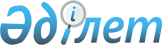 Об утверждении Правил общего водопользования в Акмолинской области
					
			Утративший силу
			
			
		
					Решение Акмолинского областного Маслихата от 29 сентября 2006 года N ЗС-22-9. Зарегистрировано Департаментом юстиции Акмолинской области 10 ноября 2006 года N 3199. Утратило силу - решением Акмолинского областного маслихата от 18 июня 2010 года № 4С-25-1      Сноска. Утратило силу - решением Акмолинского областного маслихата от 18.06.2010 № 4С-25-1

      В соответствии со статьей 38  Водного кодекса Республики Казахстан, статьей 6  Закона Республики Казахстан "О местном государственном управлении в Республике Казахстан", согласно постановления акимата Акмолинской области N А-7/281 от 25 августа 2006 года  Акмолинский областной маслихат РЕШИЛ: 

      1. Утвердить Правила общего водопользования в Акмолинской области согласно приложения настоящего решения (прилагается). 

      2. Решение вступает в силу после государственной регистрации в Департаменте юстиции Акмолинской области. 

      3. Настоящее решение вводится в действие по истечении десяти календарных дней со дня его официального опубликования.        Председатель сессии       Секретарь Акмолинского 

      Акмолинского областного   областного маслихата 

      маслихата 

  УТВЕРЖДЕНЫ 

решением Акмолинского 

областного маслихата 

N 3С-22-9 

от 29 сентября 2006 года  

  Правила 

общего водопользования в Акмолинской области       Настоящие Правила общего водопользования в Акмолинской области (далее - Правила) разработаны в соответствии с Типовыми правилами общего водопользования в Республике Казахстан, утвержденными приказом Комитета по водным ресурсам Министерства сельского хозяйства Республики Казахстан от 9 февраля 2006 года N 18 и устанавливают порядок общего водопользования водных объектов, расположенных на территории Акмолинской области, обязательный для исполнения всеми юридическими и физическими лицами независимо от форм собственности и гражданства.  1. Общие положения       1. К общему водопользованию относится пользование водными объектами: 

      1) при заборе воды из поверхностных источников без применения технических средств (использование воды для хозяйственных нужд населения проживающих вблизи водоемов); 

      2) в рекреационных целях массового отдыха, туризма и спортивных целей; 

      3) для плавания на маломерных и парусных судах (на рекреационных водоемах, для организации отдыха людей); 

      4) для водопоя скота (для населенных пунктов, расположенных вблизи водных ресурсов). 

      2. Общее водопользование может осуществляться как на водных объектах общего пользования, так и на водных объектах, не состоящих в общем, водопользовании и не требуют наличия разрешений. 

      3. В целях охраны жизни и здоровья граждан, местные исполнительные органы по согласованию с уполномоченными органами в области санитарно-эпидемиологического и ветеринарного надзора устанавливают места, где запрещены купание, забор воды для питьевых и бытовых нужд, водопой скота. 

      4. Обеспечение безопасности граждан на водах, обязанности и ответственность владельцев водных объектов, водопользователей и организаций (независимо от формы собственности), определяются действующим законодательством Республики Казахстан.  2. Общее водопользование при особых условиях       5. Использование отдельных водных объектов или их частей может быть ограничено, приостановлено или запрещено в целях обеспечения обороны страны и безопасности государства, охраны здоровья населения, окружающей природной среды и историко-культурного наследия, прав и законных интересов других лиц в соответствии с законодательством Республики Казахстан. 

      6. На водоемах предоставленных в обособленное или совместное использование, учитываются требования общего водопользования, установленные настоящими Правилами. 

      7. Для объявления условий или запрета общего водопользования, водопользователь, осуществляющий обособленное или совместное водопользование, представляет в местные представительные органы области заявление, в котором обосновывается необходимость их принятия. 

      8. Ограничение движения гребных и парусных судов осуществляемое с целью соблюдения безопасного плавания регламентируется действующим законодательством Республики Казахстан. 

      9. Затраты по установлению информационных знаков по запрещению или ограничению общего водопользования несут физические и юридические лица, водные объекты которым представлены для обособленного или совместного пользования. 

      10. На незакрепленных водных объектах установка запретительных знаков, плакатов с предупреждающими о размерах штрафов за нарушение Правил обеспечиваются местными исполнительными органами районов, городов Кокшетау и Степногорска. 

      11. Использование водных объектов в порядке общего водопользования для водопоя скота допускается вне зоны санитарной охраны источников питьевого водоснабжения и при наличии устройства, предотвращающих загрязнение водных объектов. В противном случае местные исполнительные органы районов и городов Кокшетау и Степногорска проводят мероприятия по обустройству водопойных площадок. 

      12. На водных объектах, признанных местами обитания диких водоплавающих птиц, ценных видов пушных зверей, рыбных ресурсов и других водных животных, общее водопользование возможно при согласовании с предприятиями и организациями охотничьего и рыбного хозяйства с учетом требований комплексного использования вод. 

      13. О запрещении купания и других условиях осуществления общего водопользования население оповещается через средства массовой информации, специальными информационными знаками или иными способами. 
					© 2012. РГП на ПХВ «Институт законодательства и правовой информации Республики Казахстан» Министерства юстиции Республики Казахстан
				